Sayın Kurum/İşletme Yetkilisi,Kurumunuzda/işletmenizde staj süresini tamamlayan öğrencinin bilgi, beceri ve stajdan yararlanma derecesini ve ilişkileri ile davranışlarının niteliklerini belirleyebilmek için aşağıdaki tabloyu özenle doldurunuz.DEĞERLENDİRME TABLOSU     *Değerlendirme kısmını: Çok İyi (A), İyi (B), Orta (C) ve Zayıf (D) şeklinde kodlayınız.Adı Soyadı	:İmza		: Bu formu; iadeli taahhütlü posta veya kargo ile gönderiniz ya da kapalı zarf içerisinde GİZLİDİR ibaresiyle öğrenciye elden teslim ediniz.Kaşenin eksik olmamasına dikkat ediniz.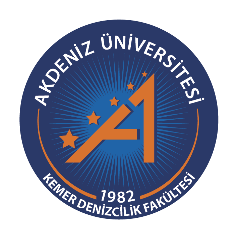 T.C.AKDENİZ ÜNİVERSİTESİKEMER DENİZCİLİK FAKÜLTESİDENİZCİLİK İŞLETMELERİ YÖNETİMİ BÖLÜMÜBİRİM DIŞI UYGULAMA (STAJ) GİZLİ DEĞERLENDİRME FORMUÖĞRENCİNİNÖĞRENCİNİNİŞYERİNİNİŞYERİNİNAdı-SoyadıAdıStaj TürüAdresiStaj SüresiE-postaStaj Başlama-Bitiş TarihleriFaksÖzelliklerDeğerlendirme*Değerlendirme*Değerlendirme*Değerlendirme*ÖzelliklerÇok iyi (100-85)İyi(84-60)Orta(59-45)Zayıf(44-0)İşe İlgiİşin TanımlanmasıAlet Teçhizat Kullanma YeteneğiAlgılama GücüSorumluluk DuygusuÇalışma HızıUygun ve Yeteri Kadar Malzeme Kullanma BecerisiZaman/Verimli KullanmaProblem Çözebilme Yeteneğiİletişim KurmaKurallara UymaGrup Çalışmasına YatkınlığıKendisini Geliştirme İsteğiGenel Değerlendirme